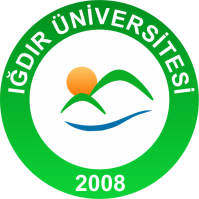 1IĞDIR ÜNİVERSİTESİİŞ AKIŞ ŞEMASIIĞDIR ÜNİVERSİTESİİŞ AKIŞ ŞEMASIIĞDIR ÜNİVERSİTESİİŞ AKIŞ ŞEMASIIĞDIR ÜNİVERSİTESİİŞ AKIŞ ŞEMASIBirim Adı	    :Kütüphane ve Dokümantasyon Daire Başkanlığı	Form No        :KDDB-4Faaliyet/Süreç : Taşınır Kayıt ve Kontrol Süreci	Sayfa Sayısı :4Birim Adı	    :Kütüphane ve Dokümantasyon Daire Başkanlığı	Form No        :KDDB-4Faaliyet/Süreç : Taşınır Kayıt ve Kontrol Süreci	Sayfa Sayısı :4Birim Adı	    :Kütüphane ve Dokümantasyon Daire Başkanlığı	Form No        :KDDB-4Faaliyet/Süreç : Taşınır Kayıt ve Kontrol Süreci	Sayfa Sayısı :4Birim Adı	    :Kütüphane ve Dokümantasyon Daire Başkanlığı	Form No        :KDDB-4Faaliyet/Süreç : Taşınır Kayıt ve Kontrol Süreci	Sayfa Sayısı :41.SÜREÇ GİRDİLERİMalzeme İhtiyaç ListesiDevir Alma Satın Alma1.SÜREÇ GİRDİLERİMalzeme İhtiyaç ListesiDevir Alma Satın Alma2.SÜREÇ ÇIKTILARITaşınır Teslim BelgesiZimmet FişiOnay Belgesi2.SÜREÇ ÇIKTILARITaşınır Teslim BelgesiZimmet FişiOnay Belgesi3.İLGİLİ KANUN MADDELERİ Taşınır Mal Yönetmeliği 5018  Sayılı Kamu Mali Yönetimi ve Kontrol Kanunun 44. maddesi3.İLGİLİ KANUN MADDELERİ Taşınır Mal Yönetmeliği 5018  Sayılı Kamu Mali Yönetimi ve Kontrol Kanunun 44. maddesi3.İLGİLİ KANUN MADDELERİ Taşınır Mal Yönetmeliği 5018  Sayılı Kamu Mali Yönetimi ve Kontrol Kanunun 44. maddesi3.İLGİLİ KANUN MADDELERİ Taşınır Mal Yönetmeliği 5018  Sayılı Kamu Mali Yönetimi ve Kontrol Kanunun 44. maddesi4.KULLANILAN DÖKÜMANLAR Taşınır Mal Yönetmeliği4.KULLANILAN DÖKÜMANLAR Taşınır Mal Yönetmeliği4.KULLANILAN DÖKÜMANLAR Taşınır Mal Yönetmeliği4.KULLANILAN DÖKÜMANLAR Taşınır Mal Yönetmeliği5.KULLANILAN KAYNAKLARBilgisayar,Yazıcı,KBS5.KULLANILAN KAYNAKLARBilgisayar,Yazıcı,KBS5.KULLANILAN KAYNAKLARBilgisayar,Yazıcı,KBS5.KULLANILAN KAYNAKLARBilgisayar,Yazıcı,KBSHAZIRLAYANKONTROL EDENKONTROL EDENONAYLAYANSibel KURALŞefAbdil GÜZELŞube MüdürüAbdil GÜZELŞube Müdürüİbrahim KABALAKDaire Başkan V.IĞDIR ÜNİVERSİTESİ        KÜTÜPHANE VE DOKÜMANTASYON DAİRE BAŞKANLIĞI TAŞINIR KAYIT VE KONTROL SÜRECİIĞDIR ÜNİVERSİTESİ        KÜTÜPHANE VE DOKÜMANTASYON DAİRE BAŞKANLIĞI TAŞINIR KAYIT VE KONTROL SÜRECİIĞDIR ÜNİVERSİTESİ        KÜTÜPHANE VE DOKÜMANTASYON DAİRE BAŞKANLIĞI TAŞINIR KAYIT VE KONTROL SÜRECİIĞDIR ÜNİVERSİTESİ        KÜTÜPHANE VE DOKÜMANTASYON DAİRE BAŞKANLIĞI TAŞINIR KAYIT VE KONTROL SÜRECİ                                                         İŞ AKIŞI                                                         İŞ AKIŞI                                                         İŞ AKIŞISORUMLULARTaşınır Kayıt YetkilisiDaire Başkanı HAZIRLAYANONAYLAYANONAYLAYANSibel KURAL                               ŞefAbdil GÜZELŞube Müdürüİbrahim KABALAKDaire Başkan V.İbrahim KABALAKDaire Başkan V.22222IĞDIR ÜNİVERSİTESİ        KÜTÜPHANE VE DOKÜMANTASYON DAİRE BAŞKANLIĞI TAŞINIR KAYIT VE KONTROL SÜRECİIĞDIR ÜNİVERSİTESİ        KÜTÜPHANE VE DOKÜMANTASYON DAİRE BAŞKANLIĞI TAŞINIR KAYIT VE KONTROL SÜRECİIĞDIR ÜNİVERSİTESİ        KÜTÜPHANE VE DOKÜMANTASYON DAİRE BAŞKANLIĞI TAŞINIR KAYIT VE KONTROL SÜRECİIĞDIR ÜNİVERSİTESİ        KÜTÜPHANE VE DOKÜMANTASYON DAİRE BAŞKANLIĞI TAŞINIR KAYIT VE KONTROL SÜRECİ                                                         İŞ AKIŞI                                                         İŞ AKIŞI                                                         İŞ AKIŞISORUMLULARTaşınır KayıtYetkilisiDaire Başkanı HAZIRLAYANONAYLAYANONAYLAYANSibel KURAL                               ŞefAbdil GÜZELŞube Müdürüİbrahim KABALAKDaire Başkan V.İbrahim KABALAKDaire Başkan V.33333IĞDIR ÜNİVERSİTESİ        KÜTÜPHANE VE DOKÜMANTASYON DAİRE BAŞKANLIĞITAŞINIR KAYIT VE KONTROL  SÜRECİIĞDIR ÜNİVERSİTESİ        KÜTÜPHANE VE DOKÜMANTASYON DAİRE BAŞKANLIĞITAŞINIR KAYIT VE KONTROL  SÜRECİIĞDIR ÜNİVERSİTESİ        KÜTÜPHANE VE DOKÜMANTASYON DAİRE BAŞKANLIĞITAŞINIR KAYIT VE KONTROL  SÜRECİIĞDIR ÜNİVERSİTESİ        KÜTÜPHANE VE DOKÜMANTASYON DAİRE BAŞKANLIĞITAŞINIR KAYIT VE KONTROL  SÜRECİ                                                         İŞ AKIŞI                                                         İŞ AKIŞI                                                         İŞ AKIŞISORUMLULARKayıttan Düşme :Kayıttan Düşme :Kayıttan Düşme :Taşınır KayıtYetkilisiDaire Başkanı HAZIRLAYANKONTROL EDENONAYLAYANONAYLAYANSibel KURAL                               ŞefAbdil GÜZELŞube Müdürüİbrahim KABALAKDaire Başkan V.İbrahim KABALAKDaire Başkan V.44444